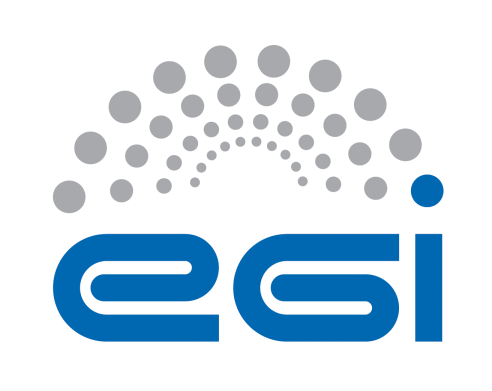 EGI-EngageDeliverable/Milestone review form SoftwareGeneral comments on the contentAdditional comments (not affecting the document content e.g.  recommendations for the future)Detailed comments on the contentEnglish and other corrections:Note: English and typo corrections can be made directly in the document as comments.User Story: XXXDescriptionStructured reviewDetails of the document being reviewedDetails of the document being reviewedDetails of the document being reviewedDetails of the document being reviewedTitle:EGI-Engage D 6.2 Data repository for DARIAHDocument identifier:2492-v1Project:EGI-EngageDocument url:https://documents.egi.eu/public/ShowDocument?docid=2492Author(s):[please fill in]Date:20 Jan 2016Identification of the reviewerIdentification of the reviewerIdentification of the reviewerIdentification of the reviewerReviewer:Daniele BailoActivity:EGI-Engage WP4Comments from Reviewer:The document explains in a clear way the background framework of the DARIAH competence centre and the two use cases (mini-projects) developed within it. The software used, the features and the architecture are outlined and exhaustive references to the software used are reported. Some minor edits have been suggested. The requirement section need to be enlarged and more specific requirements need to be listed in order to outline the features of the system in a more clear way. Apart this minor enhancements, the deliverable is to be considered complete. Response from Author: From reviewer:N°Page§ObservationsReply from author
(correction / reject,  …)5As a consequence two services, which will be presented in this report, were identified. 5gLibrary 2 address the original aim for this mini-project, but at the time of writing the AAS community is currently refining the use case and the repository will be available soon.  Text has been rephrased and updated according to reviewer’s comments14Use numbered list, and “parts” should be referenced to as stepsDone15Figure 3 quality is lowDone18Figure 6 quality is lowDone19Maybe some additional requirements/detail would make this section more consistentSome additional requirements/details have been providedIs the tool satisfying the use case?YesAre all the sections and links properly working?YesLearnability (how easy is it for users to accomplish basic tasks of the use case?)Not applicableEase in finding the information in the toolYesEase to keep track of the location in the siteYesIs the help section explaining well how to use the tool?yesEase to make mistakes when performing an actionNoIs the interface familiar/intuitive for the users?YesUnexpected or confusing behaviour of the tool, including bugsany